NAROČILNICAOsnovna šola Alojzija Šuštarja — 7. razredVSE ZA ŠOLO2020/2021Spoštovani starši in učenci,Vaša šola nam je posredovala podatke o učbenikih in delovnih zvezkih, ki jih boste potrebovali v šolskem letu 2020/21.Založba Družina vam ponuja hiter in enostaven nakup prek te naročilnice in veliko ugodnost, saj boste ob naročilu pridobili možnost nakupov s 15% popustom za vse knjige založbe Družina in šolske potrebščine v naši knjigarni.Popust boste lahko koristili skozi celo šolsko leto2020/21.•	Kupnino boste lahko poravnali v enem ali dveh obrokih.•    Naročilnico oddajte najkasneje do 5. julija 2020.Podpisano in izpolnjeno naročilnico:•	nam pošljite po pošti na naslovKNJIGARNA DRUŽINA ŠTULA 231210 LJUBLJANA – ŠENTVID•	pošljite na e-naslov:katja.repse@druzina.si•	osebno prinesite v našo knjigarno, ki je odprta:od ponedeljka do petka od 8. do 18. ure, poletni delovni čas:od 06. 07. do 14. 08. 2020 odprta od 8. do 16. ure,Tel.: 01/510 74 40ŠOLSKE POTREBŠČINE ZA 7. RAZRED ZA ŠOLSKO LETO 2020/2021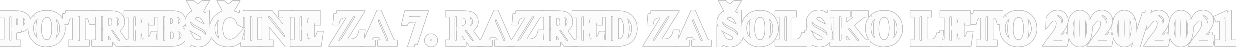 SEZNAM UČBENIKOV, KI SO V UČBENIŠKEM SKLADUS križcem označite naročilo.Vsak otrok je avtomatično PRIJAVLJEN v učbeniški sklad in bo prejel učbenike iz sklada. Z odjavnico otroka ODJAVITE iz seznama in si učbenike zagotovite sami.V primeru, da šola zamenja učbenik z novejšo izdajo, vam dostavimo pravilnega.Pridržujemo si pravico do spremembe cen, če se spremenijo pri založniku.SEZNAM DRUGIH UČBENIKOV IN DELOVNIH ZVEZKOV1 – S križcem označite naročilo.2 – ZVEZKE IN POTREBŠČINE LAHKO IZBERETE TUDI SAMI OB PREVZEMU NAROČILA V NAŠI KNJIGARNI IN ZA NAKUP ŽE UVELJAVITE 15% POPUST.Otrok mora imeti potrebščine podpisane in zavite. Pri malici potrebuje bombažni prtiček, ki je označen in v vrečki.Kupnino bom poravnal(a): (OBKROŽITE IZBOR!)•	s položnico (možnost plačila tudi v knjigarni brez provizije),v enem obroku z rokom plačila 31. 07. 2020,v dveh obrokih z rokom plačila 31. 07. 2020 in 28. 08. 2020•	po povzetju v enem obroku.Dostava:(OBKROŽITE IZBOR!)•	po pošti (stroški pošiljanja znašajo 3,90 €.)•	osebni prevzem v knjigarniNAROČENE STVARI BOSTE PREJELI ALI PREVZELI PO10. AVGUSTU 2020!Vse cene vključujejo 9,5 % DDV. Pridržujemo si pravico do spremembe cen, če to storijo naši dobavitelji.PRIDITE V NAŠO KNJIGARNO IN SE PREPRIČAJTE,DA SO ZVEZKI IN DRUGE ŠOLSKE POTREBŠČINE,KI JIH JE DOLOČILA ŠOLA, KVALITETNE IN CENOVNO ZELO UGODNE!KUPONZA 15 % POPUST prejmete vsi naročniki na knjige založbe Družina in šolske potrebščine kupljenev knjigarni Družina.PODATKI O NAROČNIKU:Prosimo, pišite z velikimi tiskanimi črkami.NASLOVEANPREDMETCENAxM. Mohor et al.: BERILO 7 – SREČA SE MI V PESMISMEJE, MKZ, prenova 20129789610108313SLJ17,90 €M. Kocjan Barle: ZNANKA ALI UGANKA 7,učbenik za slovenščino + dodatek, MODRIJAN9789612414238SLJ15,70 €T. Končan, V. Moderc, R. Strojan: SKRIVNOSTI ŠTEVIL IN OBLIK 7, učbenik, ROKUS– KLETT9789612712228MAT15,30 €T. Končan, V. Moderc, R. Strojan: SKRIVNOSTI ŠTEVIL INOBLIK 7, zbirka nalog, 2 dela, ROKUS-KLETT9789612712983MAT19,35 €M. Harris, A. Maris, D. Mower: NEW CHALLENGES 2,učbenik za angleščino, DZS-EPC9781408258378TJA22,30 €J. Razpotnik, D. Snoj: RAZISKUJEM PRETEKLOST 7, učbenikz dodatkom, posodobljen, ROKUS–KLETT,9789612712297ZGO18,85 €H. Verdev: RAZISKUJEM STARI SVET 7 - NOVOPOTOVANJE, učbenik za geografijo9789612719418GEO16,60 €A. Šargo, B. Čeh, M. Slavinec: AKTIVNO V NARAVOSLOVJE2, učbenik, DZS9789610202523NAR15,90 €B. Bell: MINIMUS, Latinščina – prvi koraki,učbenik za latinščino, MODRIJAN9789612416171KLK16,90 €A. V. Pirkmajer: LINGUA LATINA,učbenik za latinščino v 7., 8., 9. r., DZS – 1. del9788634141054KLK z23,00 €C. Himber, M. Poletti: ADOSPHÈRE 1, učbenik +CD za francoščino v 7., 8. in 9. razredu, založba DZS-EPC9782011557087FR izbirni19,90 €Giorgio Motta: WIR 1, učbenik za nemščino,slovenska izdaja, založba ROKUS-KLETT3831075924529 ali9789612094232NEM izbirni15,60 €NASLOV	EAN	PREDMET	CENA	xNASLOV	EAN	PREDMET	CENA	xNASLOV	EAN	PREDMET	CENA	xNASLOV	EAN	PREDMET	CENA	xNASLOV	EAN	PREDMET	CENA	xM. Harris, A. Maris, D. Mower: NEW CHALLENGES 2,delovni zvezek za angleščino, DZS-EPC9781408286135TJA17,00 €C. Himber, M. Poletti: ADOSPHÉRE 1, delovni zvezek + CD ROM v 7. in 8. razredu, založba DZS-EPC9782011557094izbirni pred. FR14,00 €Giorgio Motta: WIR 1, delovni zvezek za nemščino, slovenska izdaja, založba ROKUS–KLETT9789612714178 ali9789612094225izbirni predmetNEM14,00 €SEZNAM ZVEZKOV IN DRUGIHPOTREBŠČIN	KOM	PREDMETSEZNAM ZVEZKOV IN DRUGIHPOTREBŠČIN	KOM	PREDMETSEZNAM ZVEZKOV IN DRUGIHPOTREBŠČIN	KOM	PREDMETXZVEZEK, veliki, črtasti9SLJ, TJA, KLK, ZGO, GEO, NAR, GUM, VIK– isti zvezek lahko potem uporabljajo za VIK in DKE v 7.,8. in 9. razredu,izbirni predmeti KLK Z LATINŠČINO, FRA, NEMZVEZEK, veliki, mali karo (5 x 5 mm)3MAT (2x), FIZZVEZEK, mali, črtasti1SLOZVEZEK s trdimi platnicami A4 ali A5, lahko tudi star rokovnik za kuharsko knjigo(6.–9. r.)1PRAKSRAJČKA ZA UČNE LISTE1NEMKEMIČNI SVINČNIK, rdeč1SVINČNIK, trdota HB in B (ali 2B)1BRISALNIK ČRNILA1NALIVNO PERO1VLOŽKI ZA NALIVNO PERO1RADIRKA1ŠILČEK1MAPA A4 z elastiko, plastificirana1TJA, PRAKFLOMASTRI1BARVICE1LEPILO ZA PAPIR (v stiku)1MAPA ZA RISALNE LISTE1ČOPIČI: ploščati št. 6 in 10; okrogli št. 2 in 81ŠESTILO1GEOTRIKOTNIK1RAVNILO, plastično, 30 cm1ŠKARJE, zaobljeneŠOLSKI COPATI, nedrseči1VREČKA ZA COPATE1VREČKA ZA ŠPORTNO OPREMO1PERESNICA1ŠOLSKA TORBA1RAČUNALO Z ULOMKI1MATFLAVTA – SOPRAN, NEMŠKI PRIJEM, MOECK 1020, PLASTIKA+LES (ista za4., 5., 6. in 7. razred)1GUMIme in priimek učencaRazred in oddelekIme in priimek starša ali skrbnikaNaslovTelefon/GSME-poštni naslovDatumPodpis starša ali skrbnika